Cenová nabídka- Základní a Mateřská škola Ústí nad Labem, SNP 2304/6, p.o.DELL Optiplex 3046 SFF repasovaný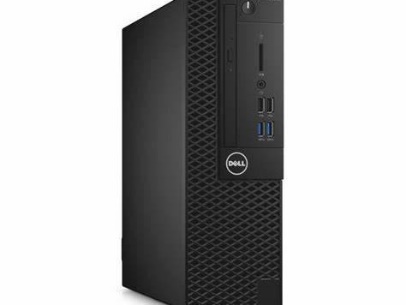 Záruka 12 měsícůCelková kalkulace ceny:3.11.2021ProcesorIntel Core i5-6500, 3200 MHzCPU Benchmark 5638 bodůRAM paměť8 GB DDR4Pevný disk256 GB SSDOptická mechanikaNeníOperační systémWindows 10 PROSíťové prvkyGigabit LANVýbava4x USB 3.0, 4x USB 2.0, Display Port, HDMI, LANGrafická kartaIntegrovanáCena bez DPHsazba DPHDPHCena vč. DPHCena za 1 ks5 900,00 Kč21 %1 239,00 Kč7 139 KčCena za 30 ks177 000,00 Kč21 %37 170,00 Kč214 170 KčADAM DOČKAL 
Obchodní referent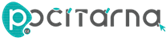 